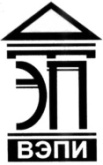 Автономная некоммерческая образовательная организациявысшего образования«Воронежский экономико-правовой институт»(АНОО ВО «ВЭПИ»)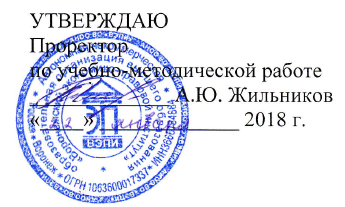 УТВЕРЖДАЮПроректор по учебно-методической работе_____________ А.Ю. Жильников«____» _____________ 20____ г. РАБОЧАЯ ПРОГРАММА ДИСЦИПЛИНЫ (МОДУЛЯ)	Б1.В.ДВ.05.01 Психология бизнеса и рекламы	(наименование дисциплины (модуля))	37.03.01 Психология	(код и наименование направления подготовки)Направленность (профиль) 	Психология		(наименование направленности (профиля))Квалификация выпускника 	Бакалавр		(наименование квалификации)Форма обучения 	Очная, заочная		(очная, очно-заочная, заочная)Рекомендована к использованию Филиалами АНОО ВО «ВЭПИ»Воронеж 2018Рабочая программа дисциплины (модуля) разработана в соответствии с требованиями ФГОС ВО, утвержденного приказом Минобрнауки России от 07.08.2014 № 946, учебным планом по направлению подготовки 37.03.01 Психология направленность (профиль) «Психология».Рабочая программа рассмотрена и одобрена на заседании кафедры психологии.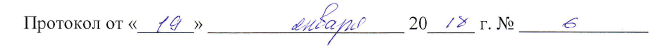 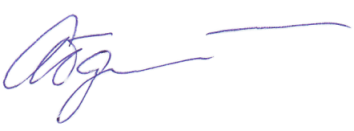 Заведующий кафедрой                                                                     Л.В. АбдалинаРазработчики: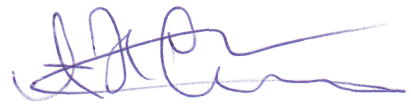 Доцент                                                                                                А.А. Жигулин1. Цель дисциплины (модуля)Целью изучения дисциплины «Психология  бизнеса и рекламы» является развитие у обучающихся способности к постановке профессиональных задач в области научно-исследовательской и практической деятельности.2. Задачи дисциплины (модуля)         2.1. Изучить сферы применения психологических компетенций в бизнесе и рекламе;2.2. Изучить факторы, влияющие на объём спроса, предложения и их эластичность; потребительские предпочтения и излишек, определение точки оптимума потребления; виды конкуренции и антимонопольное регулирование, регулирование налогов, производства и потребления общественных благ, понимать роль ценового механизма и конкуренции в рыночной экономике;2.3. Способствовать формированию умений применять базовые знания для проведения стандартного прикладного исследования в бизнесе и рекламе; 2.4. Способствовать формированию навыков проведения психологических исследований на основе применения общепрофессиональных знаний и умений в различных научных и научно-практических областях психологии;2.5. Способствовать формированию навыков постановки решения профессиональных задач в области научно-исследовательской и практической деятельности в бизнесе и рекламе.3. Место дисциплины (модуля) в структуре образовательной программы высшего образованияДисциплина «Психология бизнеса и рекламы» относится к вариативной части учебного плана - дисциплинам по выбору.Для изучения данной дисциплины необходимы знания, умения и навыки, формируемые предшествующими дисциплинами и практиками: экономика, анатомия ЦНС и нейрофизиология, экспериментальная психология, основы психогенетики, математические методы в психологии, методы социально-психологического исследования, политическая психология, учебная практика.Перечень последующих дисциплин и практик, для которых необходимы знания, умения и навыки, формируемые данной дисциплиной:  :психология менеджмента, психология групп, психология массовидных явлений, производственная практика (практика по получению профессиональных умений и опыта профессиональной деятельности), производственная практика (преддипломная практика), защита выпускной квалификационной работы, включая подготовку к процедуре защиты и процедуру защиты, подготовка публичной защиты ВКР.4. Перечень планируемых результатов обучения по дисциплине (модулю), соотнесённых с планируемыми результатами освоения  образовательной программы высшего образованияПроцесс изучения дисциплины (модуля) «Психология  бизнеса и рекламы» направлен на формирование у обучающихся следующих компетенций:5. Структура и содержание дисциплины (модуля)5.1. Структура дисциплины (модуля)5.1.1. Объем дисциплины (модуля) и виды учебной работы по очной форме обучения5.1.2. Объем дисциплины (модуля) и виды учебной работы по заочной форме обучения5.2. Содержание дисциплины (модуля)5.2.1. Содержание дисциплины (модуля) по очной форме обученияТема 1. Предмет психологии бизнеса и рекламы – 8 ч.Лекции – 2 ч. Содержание: Бизнес как любое занятие, приносящее доход. Понятия «бизнесмен», «предприниматель», «менеджер». Реклама как бизнес-процесс. Реклама – система мер целенаправленного программирования людей. История рекламы – от древнего мира до наших дней. Реклама в условиях развитого рынка. Поиск способов привлечь и соблазнить покупателя. Агрессивность и эмоциональность рекламы. Житейские представления и психологическая грамотность в сфере бизнеса. Практические занятия – 2 ч.Контрольные вопросы:1. «Бизнесмен». «Предприниматель», «Менеджер» - общее и различия.2. Как проходит процесс программирования покупателей в рекламе?3. Зачем нужна психологическая грамотность в сфере бизнеса и рекламы?Тема 2. Участники бизнес-процесса – 9 ч.Лекции – 2 ч. Содержание: 1-я группа - предприниматели, лица, осуществляющие инициативную деятельность на свой страх и риск, и под свою экономическую и юридическою ответственность, коллективы предпринимателей, образующих союзы, ассоциации и т.п. Деловой интерес участников бизнеса первой группы. 2-я группа. Индивидуальные и коллективные потребители продукции, а также коллективы потребителей, образующих свои союзы, ассоциации и т.п.Деловой интерес - потребление товаров и услуг - реализуется при налаживании контактов с производителями и продавцами продукции на основе взаимной выгоды.3-я группа. Работники, осуществляющие трудовую деятельность по найму, на контрактной или иной основе, а так же их профессиональные союзы.Деловой интерес участников бизнеса третьей группы - извлечение доходов — реализуется посредством работы в фирме, организации, на предприятии на контрактной или иной основе. 4-я группа. Государственные органы, учреждения и организации, выступающие непосредственными участниками сделок (предоставление правительственных заказов предпринимателям, определение цен, состава и объемов льгот при их выполнении и др.). Практические занятия – 2 ч.Контрольные вопросы1. Назовите участников  бизнес-процесса2. Расскажите о деловом интересе каждого из четырех участников бизнес-процессаТема 3. Роль психических процессов в формировании рекламных образов – 9 ч.Лекции – 2 ч. Содержание:  Когнитивные аспекты рекламного воздействия. Ощущение как один из важных элементов когнитивной деятельности человека. Субъективные шкалы, позволяющие определить, какой товар наиболее привлекателен для потребителя. Восприятие как элемент когнитивной деятельности человека - целостное отражение в коре головного мозга предметов и явлений. Принцип целостности в рекламной деятельности.Практические занятия – 2 ч.Контрольные вопросы:1. Какие свойства психических процессов используют для формирования рекламных образов?2. Как используется принцип целостности в рекламной деятельности?3. Расскажите о когнитивных аспектах рекламного воздействия?Тема 4. Память  в бизнесе и рекламе -  13 ч.Лекции – 4 ч. Содержание: Память - психический процесс, имеющий прямое отношение к рекламной деятельности и ее эффективности. Взаимосвязь долговременной памяти с рекламным сообщением. Способы и приемы, направленные на сохранение в памяти товара до момента, благоприятного для его реализации. Решение проблем, связанных с запоминанием рекламы. Повторение как   способ добиться запоминания - повторять, но не надоедать. Способы стимулирования запоминания рекламы без надоедания. Использование юмора; ритмическая организация рекламных сообщений, их стихотворная форма; использование ассоциативных полей; включение в рекламное сообщение узнаваемых знаков и символов;исключение конкуренции разных аргументов в пользу одного товара или услуги. Обеспечение принципа целостности рекламной кампании как на уровне провозглашаемых идей, слоганов, аргументов, так и на уровне неосознаваемых эмоциональных образов.Практические занятия – 4 ч.Контрольные вопросы:1. Взаимосвязь долговременной памяти с рекламным сообщением.2. Как решаются проблемы, связанные с запоминанием рекламы.3. Назовите способы стимулирования запоминания рекламы без надоедания.4. Обеспечение принципа целостности рекламной кампании  на уровне провозглашаемых идей, слоганов, аргументовТема 5. Мышление в бизнесе и рекламе – 13 ч.Лекции – 4 ч. Содержание: Мышление как важный психический процесс, имеющий непосредственное отношение к восприятию рекламы. Использование в рекламе всех видов мыслительных операций: сравнение, абстрагирование (отвлечение), конкретизация, анализ, синтез, обобщение, установление аналогий, ассоциирование, суждение, умозаключение и другие. Объем и количество рекламной информации и их роль в восприятие информации, их влияние на покупательское поведение. Активизация познавательной потребности — мощный психологический фактор в рекламе. Законы восприятия и роль незавершенных образов, заставляющих испытывать сильный дискомфорт в случаях их незавершенности.Практические занятия – 4 ч.Контрольные вопросы:1. Какие виды мыслительных операций вы знаете и как их используют в рекламе2. Как используют в рекламе объем и количество рекламной информации и как это влияет на покупатель¬ское поведение.3. Законы восприятия. Их использование в эффективности рекламного воздействия.Тема 6. Эмоциональный аспект рекламного воздействия – 13 ч.Лекции – 4 ч. Содержание: Аффективный (эмоциональный) компонент рекламного воздействия. Психологические аспекты рекламной деятельности. Эмоции: любовь, радость, счастье, удивление, печаль, страдание, страх, гнев, ярость, отвращение, презрение, вина и др. Эмоциональная память (приятно — неприятно, понравилось — не понравилось). Рекламные материалы и взаимосвязь с неосознаваемыми эмоциональными образами. Память на эмоциональные образы и эмоциональные состояния. Эмоциональная память и ее воздействие на принятие решения и на покупательское поведение человека. Личностный, субъективный характер эмоции и ее связь с переживанием образа собственного «Я». Удачная покупка как определенный способ получить удовлетворение, снять плохое настроение. Поэтому хорошая покупка всегда дает человеку заряд положительных эмоций. Проблема негативного воздействия рекламы на психику и моральные установки людей. Ее   недостаточная изученность.Практические занятия – 4 ч.Контрольные вопросы:1. Эмоциональная память и ее использование в рекламном воздействии на покупателя.2. Личностный, субъективный характер эмоции и ее связь с переживанием образа собственного «Я».3. Влияние удачной покупки на настроение.4. Расскажите о проблеме негативного воздействия рекламы на психику и моральные установки людей.Тема 7. Поведенческий компонент рекламного воздействия - 13 ч.Лекции – 4 ч. Содержание: Анализ поступков человека, определяемых его покупательским поведением под воздействием рекламы. Поведенческий компонент, включающийся в  осознанное и неосознанное поведение. Мотивации, потребности, воля человека как осознанный компонент. Установки и интуиция человека – неосознанные компоненты. Способность рекламы создавать потребности и формировать сложные психические образования, такие, как мировоззрение, эстетические вкусы, социальные ценности, стиль жизни, нравственные принципы и другое. Важность осознания не только положительных сторон рекламы, но и опасности, которые она таит в себе. Формирование потребностей в товарах в процессе восприятия рекламы.Иррациональные, неосознаваемые мотивы. Обращение к бессознательному человека, к его сексуальной природе. Психоаналитическая модель. Акцент внимания на отношении людей к вещам. Ассоциативная связь рекламируемого товара с подавляемыми, неосознаваемыми мотивами.Практические занятия – 4 ч.Контрольные вопросы:1. Как меняется покупательское поведение под воздействием рекламы?2. Поведенческий компонент рекламного воздействия в осознанном и неосознанном поведении.3. Как реклама формирует сложные психические образования: мировоззрение, эстетические вкусы, социальные ценности, стиль жизни, нравственные принципы4. Как формируются потребности в товарах в процессе восприятия рекламы.5. Ассоциативная связь рекламируемого товара с подавляемыми, неосознаваемыми мотивами.Тема 8. Психологические механизмы воздействия рекламы – 13 ч.Лекции – 4 ч. Содержание: Поиск потребителей, готовых принять новые рекламные сведения. Поиск мотивов и желаний откликаться на рекламу и формировать новые потребности и новые желания. Мотивы — осознанные потребности и их связь с желаниями и неосознанными потребностями и влечениями. Трудность в нахождении истинных мотивов, их маскировка  мнимыми мотивами. Нижний уровень мотивов в пирамиде А. Маслоу. Универсальность мотивов низшего порядка– биогенные мотивы. Мотивы социального и социально-психологического свойства - «быть не хуже других». Вершина мотивационной пирамиды - реализация собственного «Я», поиск своего места в социуме и обретение внутренней гармонии. Определение и нахождение мотивов с помощью наблюдения, беседы, опроса, анкетирования и интервьюирования. Использование методов психофизиологического характера, фиксирующие реакции человека при разглядывании товара или восприятии информации о нем: методы фиксации частоты мигания, расширения зрачков, пристальности взгляда, кожно-гальванической реакции, потоотделения. Использование системы стимулов- отрицательных (например, штрафы, угрозы) и положительных (например, скидка в цене). Одноразовое стимулирование (например, сезонная распродажа в определенный день), выборочное стимулирование (цены снижаются только для блокадников) и постоянное, систематическое - для оптовых покупателей. Реклама, носящая информационный характер, реклама-убеждение, реклама-внушение.Практические занятия – 4 ч.Контрольные вопросы:1. Трудность в нахождении истинных мотивов, их маскировка  мнимыми мотивами. 2. Нижний уровень мотивов в пирамиде А. Маслоу. Универсальность мотивов низшего порядка – биогенные мотивы. 3. Мотивы социального и социально-психологического свойства - «быть не хуже других». 4. Вершина мотивационной пирамиды - реализация собственного «Я», поиск своего места в социуме и обретение внутренней гармонии.5. Как используют в рекламе системы стимулов. Виды стимулирования в рекламе.6. Определение и нахождение мотивов с помощью наблюде¬ния, беседы, опроса, анкетирования и интервьюирования. 7. Использование методов психофизиологического характера, фиксирующие реакции человека при разглядывании товара или восприятии информации о нем.Тема 9. Манипулятивные техники в рекламе – 13 ч.Лекции – 4 ч. Содержание: Использование техник нейролингвистического программирования в рекламе. ВАК система - три типа восприятия действительности и их распространение в рекламе. Использование в рекламном сообщении  всех трех систем восприятия. Двойное воздействие слова. Восприятие мозгом слов рационально-логическим и эмоционально-образным  двояким способом. Слова «отторжения» и слова «приглашения». Мета-программы в рекламе. Привычки мышления. Программа стремления «К» чему-то и «От» чего-то. Мета-программа «возможности — действия». Люди «возможностей». Люди «действия». Гипнотический подход. Склонность человека к импульсивным покупкам. Симптомы транса в покупательском поведении. Суггестия или внушение воздействии на чувства человека, его волю и разум. Факторы внушаемости. Техники наведения трансового состояния, используемые в рекламном деле: через перегрузку сознания, техника полной неопределенности и непредсказуемости техника рассеивания.Практические занятия – 4 ч.Контрольные вопросы:1. ВАК система - три типа восприятия действительности и их распространение в рекламе.2. Восприятие мозгом слов рационально-логическим и эмоционально-образным  двояким способом.3. Техники наведения трансового состояния, используемые в рекламном деле: через перегрузку сознания, техника полной неопределенности и непредсказуемости, техника рассеивания.4. Суггестия или внушение - воздействии на чувства человека, его волю и разум. Факторы внушаемости.Тема 10. Приемы создания эффективной рекламы - 13 ч.Лекции – 4 ч. Содержание: Формирование доверия к рекламному сообщению. Техника самораскрытия; влияние озвучивающего рекламу персонажа на рекламный процесс; использование значимых символов; использование архетипов — образов; отражение мыслей и чувств. Опора на глубинные фундаментальные механизмы психологии - архетипы - образы, образ дома. Отражение мыслей и чувств аудитории — очень эффективная техника завоевания доверия. Теневая сторона рекламы: поощрение хозяек к импульсивной трате денег, эксплуатация человеческих слабостей, развращение детей, игра на зависти, алчности, ненависти людей.Практические занятия – 4 ч.Контрольные вопросы:1. Техника самораскрытия; влияние озвучивающего рекламу персонажа на рекламный процесс2. Использование значимых символов и архетипов — образов; отражение мыслей и чувств.3. Поощрение хозяек к импульсивной трате денег.4.  Эксплуатация человеческих слабостей в рекламе5. Игра на зависти, алчности, ненависти людей.5.2.2.	Содержание дисциплины (модуля) по заочной форме обученияТема 1. Предмет психологии бизнеса и рекламы – 11,5 ч.Лекции – 1 ч. Содержание: Бизнес как любое занятие, приносящее доход. Понятия «бизнесмен», «предприниматель», «менеджер». Реклама как бизнес-процесс. Реклама – система мер целенаправленного программирования людей. История рекламы – от древнего мира до наших дней. Реклама в условиях развитого рынка. Поиск способов привлечь и соблазнить покупателя. Агрессивность и эмоциональность рекламы. Житейские представления и психологическая грамотность в сфере бизнеса. Практические занятия – 0,5 ч.Контрольные вопросы:1. «Бизнесмен». «Предприниматель», «Менеджер» - общее и различия.2. Как проходит процесс программирования покупателей в рекламе?3. Зачем нужна психологическая грамотность в сфере бизнеса и рекламы?Тема 2. Участники бизнес-процесса – 12,5 ч.Лекции – 1 ч. Содержание: 1-я группа - предприниматели, лица, осуществляющие инициативную деятельность на свой страх и риск, и под свою экономическую и юридическою ответственность, коллективы предпринимателей, образующих союзы, ассоциации и т.п. Деловой интерес участников бизнеса первой группы. 2-я группа. Индивидуальные и коллективные потребители продукции, а также коллективы потребителей, образующих свои союзы, ассоциации и т.п.Деловой интерес - потребление товаров и услуг - реализуется при налаживании контактов с производителями и продавцами продукции на основе взаимной выгоды.3-я группа. Работники, осуществляющие трудовую деятельность по найму, на контрактной или иной основе, а так же их профессиональные союзы.Деловой интерес участников бизнеса третьей группы - извлечение доходов — реализуется посредством работы в фирме, организации, на предприятии на контрактной или иной основе. 4-я группа. Государственные органы, учреждения и организации, выступающие непосредственными участниками сделок (предоставление правительственных заказов предпринимателям, определение цен, состава и объемов льгот при их выполнении и др.). Практические занятия – 0,5 ч.Контрольные вопросы1. Назовите участников  бизнес-процесса2. Расскажите о деловом интересе каждого из четырех участников бизнес-процессаТема 3. Роль психических процессов в формировании рекламных образов – 13,5 ч.Лекции – 1 ч. Содержание:  Когнитивные аспекты рекламного воздействия. Ощущение как один из важных элементов когнитивной деятельности человека. Субъективные шкалы, позволяющие определить, какой товар наиболее привлекателен для потребителя. Восприятие как элемент когнитивной деятельности человека - целостное отражение в коре головного мозга предметов и явлений. Принцип целостности в рекламной деятельности.Практические занятия – 0,5 ч.Контрольные вопросы:1. Какие свойства психических процессов используют для формирования рекламных образов?2. Как используется принцип целостности в рекламной деятельности?3. Расскажите о когнитивных аспектах рекламного воздействия?Тема 4. Память  в бизнесе и рекламе -  13,5 ч.Лекции – 1 ч. Содержание: Память - психический процесс, имеющий прямое отношение к рекламной деятельности и ее эффективности. Взаимосвязь долговременной памяти с рекламным сообщением. Способы и приемы, направленные на сохранение в памяти товара до момента, благоприятного для его реализации. Решение проблем, связанных с запоминанием рекламы. Повторение как   способ добиться запоминания - повторять, но не надоедать. Способы стимулирования запоминания рекламы без надоедания. Использование юмора; ритмическая организация рекламных сообщений, их стихотворная форма; использование ассоциативных полей; включение в рекламное сообщение узнаваемых знаков и символов;исключение конкуренции разных аргументов в пользу одного товара или услуги. Обеспечение принципа целостности рекламной кампании как на уровне провозглашаемых идей, слоганов, аргументов, так и на уровне неосознаваемых эмоциональных образов.Практические занятия – 0,5 ч.Контрольные вопросы:1. Взаимосвязь долговременной памяти с рекламным сообщением.2. Как решаются проблемы, связанные с запоминанием рекламы.3. Назовите способы стимулирования запоминания рекламы без надоедания.4. Обеспечение принципа целостности рекламной кампании  на уровне провозглашаемых идей, слоганов, аргументовТема 5. Мышление в бизнесе и рекламе – 14 ч.Лекции – 1 ч. Содержание: Мышление как важный психический процесс, имеющий непосредственное отношение к восприятию рекламы. Использование в рекламе всех видов мыслительных операций: сравнение, абстрагирование (отвлечение), конкретизация, анализ, синтез, обобщение, установление аналогий, ассоциирование, суждение, умозаключение и другие. Объем и количество рекламной информации и их роль в восприятие информации, их влияние на покупательское поведение. Активизация познавательной потребности — мощный психологический фактор в рекламе. Законы восприятия и роль незавершенных образов, заставляющих испытывать сильный дискомфорт в случаях их незавершенности.Практические занятия – 1 ч.Контрольные вопросы:1. Какие виды мыслительных операций вы знаете и как их используют в рекламе2. Как используют в рекламе объем и количество рекламной информации и как это влияет на покупательское поведение.3. Законы восприятия. Их использование в эффективности рекламного воздействия.Тема 6. Эмоциональный аспект рекламного воздействия – 14 ч.Лекции – 1 ч. Содержание: Аффективный (эмоциональный) компонент рекламного воздействия. Психологические аспекты рекламной деятельности. Эмоции: любовь, радость, счастье, удивление, печаль, страдание, страх, гнев, ярость, отвращение, презрение, вина и др. Эмоциональная память (приятно — неприятно, понравилось — не понравилось). Рекламные материалы и взаимосвязь с неосознаваемыми эмоциональными образами. Память на эмоциональные образы и эмоциональные состояния. Эмоциональная память и ее воздействие на принятие решения и на покупательское поведение человека. Личностный, субъективный характер эмоции и ее связь с переживанием образа собственного «Я». Удачная покупка как определенный способ получить удовлетворение, снять плохое настроение. Поэтому хорошая покупка всегда дает человеку заряд положительных эмоций. Проблема негативного воздействия рекламы на психику и моральные установки людей. Ее   недостаточная изученность.Практические занятия – 1 ч.Контрольные вопросы:1. Эмоциональная память и ее использование в рекламном воздействии на покупателя.2. Личностный, субъективный характер эмоции и ее связь с переживанием образа собственного «Я».3. Влияние удачной покупки на настроение.4. Расскажите о проблеме негативного воздействия рекламы на психику и моральные установки людей.Тема 7. Поведенческий компонент рекламного воздействия - 14 ч.Лекции – 1 ч. Содержание: Анализ поступков человека, определяемых его покупательским поведением под воздействием рекламы. Поведенческий компонент, включающийся в  осознанное и неосознанное поведение. Мотивации, потребности, воля человека как осознанный компонент. Установки и интуиция человека – неосознанные компоненты. Способность рекламы создавать потребности и формировать сложные психические образования, такие, как мировоззрение, эстетические вкусы, социальные ценности, стиль жизни, нравственные принципы и другое. Важность осознания не только положительных сторон рекламы, но и опасности, которые она таит в себе. Формирование потребностей в товарах в процессе восприятия рекламы.Иррациональные, неосознаваемые мотивы. Обращение к бессознательному человека, к его сексуальной природе. Психоаналитическая модель. Акцент внимания на отношении людей к вещам. Ассоциативная связь рекламируемого товара с подавляемыми, неосознаваемыми мотивами.Практические занятия – 1 ч.Контрольные вопросы:1. Как меняется покупательское поведение под воздействием рекламы?2. Поведенческий компонент рекламного воздействия в осознанном и неосознанном поведении.3. Как реклама формирует сложные психические образования: мировоззрение, эстетические вкусы, социальные ценности, стиль жизни, нравственные принципы4. Как формируются потребности в товарах в процессе восприятия рекламы.5. Ассоциативная связь рекламируемого товара с подавляемыми, неосознаваемыми мотивами.Тема 8. Психологические механизмы воздействия рекламы – 14 ч.Лекции – 1 ч. Содержание: Поиск потребителей, готовых принять новые рекламные сведения. Поиск мотивов и желаний откликаться на рекламу и формировать новые потребности и новые желания. Мотивы — осознанные потребности и их связь с желаниями и неосознанными потребностями и влечениями. Трудность в нахождении истинных мотивов, их маскировка  мнимыми мотивами. Нижний уровень мотивов в пирамиде А. Маслоу. Универсальность мотивов низшего порядка– биогенные мотивы. Мотивы социального и социально-психологического свойства - «быть не хуже других». Вершина мотивационной пирамиды - реализация собственного «Я», поиск своего места в социуме и обретение внутренней гармонии. Определение и нахождение мотивов с помощью наблюдения, беседы, опроса, анкетирования и интервьюирования. Использование методов психофизиологического характера, фиксирующие реакции человека при разглядывании товара или восприятии информации о нем: методы фиксации частоты мигания, расширения зрачков, пристальности взгляда, кожно-гальванической реакции, потоотделения. Использование системы стимулов- отрицательных (например, штрафы, угрозы) и положительных (например, скидка в цене). Одноразовое стимулирование (например, сезонная распродажа в определенный день), выборочное стимулирование (цены снижаются только для блокадников) и постоянное, систематическое - для оптовых покупателей. Реклама, носящая информационный характер, реклама-убеждение, реклама-внушение.Практические занятия – 1 ч.Контрольные вопросы:1. Трудность в нахождении истинных мотивов, их маскировка  мнимыми мотивами. 2. Нижний уровень мотивов в пирамиде А. Маслоу. Универсальность мотивов низшего порядка – биогенные мотивы. 3. Мотивы социального и социально-психологического свойства - «быть не хуже других». 4. Вершина мотивационной пирамиды - реализация собственного «Я», поиск своего места в социуме и обретение внутренней гармонии.5. Как используют в рекламе системы стимулов. Виды стимулирования в рекламе.6. Определение и нахождение мотивов с помощью наблюде¬ния, беседы, опроса, анкетирования и интервьюирования. 7. Использование методов психофизиологического характера, фиксирующие реакции человека при разглядывании товара или восприятии информации о нем.Тема 9. Манипулятивные техники в рекламе – 14 ч.Лекции – 1 ч. Содержание: Использование техник нейролингвистического программирования в рекламе. ВАК система - три типа восприятия действительности и их распространение в рекламе. Использование в рекламном сообщении  всех трех систем восприятия. Двойное воздействие слова. Восприятие мозгом слов рационально-логическим и эмоционально-образным  двояким способом. Слова «отторжения» и слова «приглашения». Мета-программы в рекламе. Привычки мышления. Программа стремления «К» чему-то и «От» чего-то. Мета-программа «возможности — действия». Люди «возможностей». Люди «действия». Гипнотический подход. Склонность человека к импульсивным покупкам. Симптомы транса в покупательском поведении. Суггестия или внушение воздействии на чувства человека, его волю и разум. Факторы внушаемости. Техники наведения трансового состояния, используемые в рекламном деле: через перегрузку сознания, техника полной неопределенности и непредсказуемости техника рассеивания.Практические занятия – 1 ч.Контрольные вопросы:1. ВАК система - три типа восприятия действительности и их распространение в рекламе.2. Восприятие мозгом слов рационально-логическим и эмоционально-образным  двояким способом.3. Техники наведения трансового состояния, используемые в рекламном деле: через перегрузку сознания, техника полной неопределенности и непредсказуемости, техника рассеивания.4. Суггестия или внушение - воздействии на чувства человека, его волю и разум. Факторы внушаемости.Тема 10. Приемы создания эффективной рекламы - 14 ч.Лекции – 1 ч. Содержание: Формирование доверия к рекламному сообщению. Техника самораскрытия; влияние озвучивающего рекламу персонажа на рекламный процесс; использование значимых символов; использование архетипов — образов; отражение мыслей и чувств. Опора на глубинные фундаментальные механизмы психологии - архетипы - образы, образ дома. Отражение мыслей и чувств аудитории — очень эффективная техника завоевания доверия. Теневая сторона рекламы: поощрение хозяек к импульсивной трате денег, эксплуатация человеческих слабостей, развращение детей, игра на зависти, алчности, ненависти людей.Практические занятия – 1 ч.Контрольные вопросы:1. Техника самораскрытия; влияние озвучивающего рекламу персонажа на рекламный процесс2. Использование значимых символов и архетипов — образов; отражение мыслей и чувств.3. Поощрение хозяек к импульсивной трате денег.4.  Эксплуатация человеческих слабостей в рекламе5. Игра на зависти, алчности, ненависти людей.6. Методические материалы для изучения дисциплины (модуля)Методические материалы для изучения дисциплины (модуля) представлены в виде учебно-методического комплекса дисциплины (модуля).7. Перечень основной и дополнительной учебной литературы, необходимой для освоения дисциплины (модуля)7.1. Основная литература7.2. Дополнительная литература8. Перечень ресурсов информационно-телекоммуникационной сети «Интернет», необходимых для освоения дисциплины (модулю)9. Перечень информационных технологий, используемых при осуществлении образовательного процесса по дисциплине (модулю), включая перечень современных профессиональных баз данных и информационных справочных систем9.1. Информационные технологииИнформационные технологии – это совокупность методов, способов, приемов и средств обработки документированной информации, включая прикладные программные средства, и регламентированного порядка их применения.Под информационными технологиями понимается использование компьютерной техники и систем связи для создания, сбора, передачи, хранения и обработки информации для всех сфер общественной жизни.При осуществлении образовательного процесса по дисциплине применяются такие информационные технологии, как использование на занятиях электронных изданий (чтение лекций с использованием слайд-презентаций, электронного курса лекций, графических объектов, видео-аудио-материалов (через Интернет), практикумов), специализированных и офисных программ, информационных (справочных) систем, баз данных, организация взаимодействия с обучающимися посредством электронной почты, форумов, компьютерное тестирование, дистанционные занятия (олимпиады, конференции), вебинар (семинар, организованный через Интернет).  9.2. Современные профессиональные базы данных и информационные справочные системы10. Образовательные технологии, используемые при осуществлении образовательного процесса по дисциплине (модулю)Для обеспечения качественного образовательного процесса применяются следующие образовательные технологии:1. Традиционные: объяснительно-иллюстративные, иллюстративные, объяснительные;2. Инновационные: дифференцированные, информационные, информационно-коммуникационные, модульные, игровые, проблемные и др.;3. Интерактивные: дискуссия, круглый стол, тренинг, мозговой штурм и др. 11. Материально-техническое обеспечение дисциплины (модуля)12. Обеспечение специальных условий инвалидам и лицам с ограниченными возможностями здоровьяПод специальными условиями для получения образования обучающимися с ограниченными возможностями здоровья (далее – ОВЗ) понимаются условия обучения, воспитания и развития таких обучающихся, включающие в себя использование специальных образовательных программ и методов обучения и воспитания, специальных учебников, учебных пособий и дидактических материалов, специальных технических средств обучения коллективного и индивидуального пользования, предоставление услуг ассистента (помощника), оказывающего обучающимся необходимую техническую помощь, проведение групповых и индивидуальных коррекционных занятий, обеспечение доступа в здания организаций, осуществляющих образовательную деятельность, и другие условия, без которых невозможно или затруднено освоение образовательных программ обучающимися с ограниченными возможностями здоровья.Выбор методов обучения определяется содержанием обучения, уровнем профессиональной подготовки преподавателей, методического и материально-технического обеспечения, особенностями восприятия учебной информации обучающихся-инвалидов и обучающихся с ОВЗ и т.д. В образовательном процессе по дисциплине используются: 1) социально-активные и рефлексивные методы обучения;2) технологии социокультурной реабилитации с целью оказания помощи в установлении полноценных межличностных отношений с другими обучающимися, создании комфортного психологического климата в учебной группе.Воспитательная деятельность в Институте направлена на развитие личности, создание условий для самоопределения и социализации обучающихся с ОВЗ и инвалидностью на основе социокультурных, духовно-нравственных ценностей и принятых в обществе правил и норм поведения в интересах человека, семьи, общества и государства.Решение воспитательных задач и осуществление воспитательного взаимодействия осуществляется посредством следующих методов воспитания:1) метод формирования сознания: беседы, лекции дискуссии, диспуты, методы примера;2) метод организации деятельности и формирования опыта общественного поведения: педагогическое требование, общественное мнение, приучение, поручение, создание воспитывающих ситуаций;3) метод стимулирования деятельности и поведения: соревнование, поощрение, наказание, создание ситуации успеха.Для освоения дисциплины (в т.ч. при самостоятельной работе) лицам с ограниченными возможностями здоровья предоставляется возможность использования учебной литературы в виде электронного документа в электронных библиотечных системах «Юрайт», «IPRbooks», имеющих специальную версию для слабовидящих; доступ к информационным и библиографическим ресурсам посредством сети «Интернет». Для обучающихся с нарушениями слуха используются следующие специальные технические средства обучения коллективного и индивидуального пользования:- компьютерная техника;- акустический усилитель, колонки, мультимедийная система;- мультимедийный проектор, телевизор, видеоматериалы;- электронная доска.Для обучающихся с нарушениями зрения используются следующие специальные технические средства обучения коллективного и индивидуального пользования:- электронные лупы, видеоувеличители;- аппаратные и программные средства, обеспечивающие преобразование компьютерной информации в доступные для незрячих и слабовидящих формы (звуковое воспроизведение, укрупненный текст).Для обучающихся с нарушениями опорно-двигательного аппарата используются следующие специальные технические средства обучения коллективного и индивидуального пользования:- специальные возможности операционной системы Windows (экранная клавиатура, с помощью которой можно вводить текст, настройка действий Windows при вводе с помощью клавиатуры или мыши);- использование альтернативных устройств ввода информации (роллеры, клавиатуры с увеличенными контрастными кнопками).В штатное расписание Института введены должности ассистента (помощника), оказывающего обучающимся необходимую техническую помощь, тьютора, а также утверждены инструкции по работе с обучающимися с ОВЗ и инвалидностью. Преподаватели по данной дисциплине имеют дополнительное образование по работе с лицами с ОВЗ и инвалидностью.Групповые и индивидуальные коррекционные занятия проводятся для обучающихся-инвалидов, имеющих проблемы в обучении, общении и социальной адаптации и направлены на изучение, развитие и коррекцию личности обучающегося-инвалида, ее профессиональное становление с помощью психодиагностических процедур, психопрофилактики и коррекции личностных искажений.В АНОО ВО «ВЭПИ» созданы необходимые материально-технические условия, обеспечивающие возможность беспрепятственного доступа обучающихся с ограниченными возможностями здоровья и (или) инвалидов в аудитории, туалетные и другие помещения, а также их пребывание в указанных помещениях. Беспрепятственный доступ обеспечивается:- оборудованным парковочным местом;- пандусами;- мобильным подъемником;- расширенными дверными проемами;- тактильной плиткой;- оборудованными местами в аудиториях для обучающихся с ОВЗ и инвалидностью.13. Оценочные материалы для дисциплины (модуля)Оценочные материалы для проведения текущего контроля успеваемости и промежуточной аттестации по дисциплине (модулю) представлены в виде фонда оценочных средств по дисциплине.Лист регистрации изменений к рабочей программе дисциплины (модуля)№п/пКодкомпетенцииНаименование компетенцииВ результате изучения дисциплины обучающиеся должны:В результате изучения дисциплины обучающиеся должны:В результате изучения дисциплины обучающиеся должны:№п/пКодкомпетенцииНаименование компетенцииЗнатьУметьВладеть1.ПК-8способностью к проведению стандартного прикладного исследования в определённой области психологиисферы применения психологических компетенций в бизнесе и рекламеприменять базовые знания для проведения стандартного прикладного исследования в бизнесе и рекламе. навыками постановки решения профессиональных задач в области научно-исследовательской и практической деятельности в бизнесе и рекламе.2.ОК-3способностью использовать основы экономических знаний в различных сферах жизнедеятельности.факторы, влияющие на объём спроса, предложения и их эластичность; потребительские предпочтения и излишек, определение точки оптимума потребления; виды конкуренции и антимонопольное регулирование, регулирование налогов, производства и потребления общественных благ, понимать роль ценового механизма и конкуренции в рыночной экономикеразличать виды экономического анализа, определять стоимость товара и виды рынка.объективными методами познания, диалектикой мышления, методами диагностики и систематизации профессиональных проблемВид учебной работыВид учебной работыВсегочасовСеместрВид учебной работыВид учебной работыВсегочасов№ 7Вид учебной работыВид учебной работыВсегочасовчасовКонтактная работа (всего):Контактная работа (всего):6868В том числе:Лекции (Л)В том числе:Лекции (Л)3434Практические занятия (Пр)Практические занятия (Пр)3434Лабораторная работа (Лаб)Лабораторная работа (Лаб)--Самостоятельная обучающихся (СР)Самостоятельная обучающихся (СР)4949Контроль форма контроляЭЭКонтроль кол-во часов2727Общая трудоемкостьчасов144144Общая трудоемкостьзач. ед.44Вид учебной работыВид учебной работыВсегочасовКурсВид учебной работыВид учебной работыВсегочасов№5Вид учебной работыВид учебной работыВсегочасовчасовКонтактная работа (всего):Контактная работа (всего):1818В том числе:Лекции (Л)В том числе:Лекции (Л)1010Практические занятия (Пр)Практические занятия (Пр)88Лабораторная работа (Лаб)Лабораторная работа (Лаб)--Самостоятельная работа обучающихся (СР)Самостоятельная работа обучающихся (СР)117117Контроль форма контроляЭЭКонтроль кол-во часов99Общая трудоемкостьчасов144144Общая трудоемкостьзач. ед.44Наименование раздела, темыКод компетенций (части компетенций)Количество часов, выделяемых на контактную работуКоличество часов, выделяемых на контактную работуКоличество часов, выделяемых на контактную работуК-во часов СРВиды СРКонтрольНаименование раздела, темыКод компетенций (части компетенций)в том числе по видам учебных занятийв том числе по видам учебных занятийв том числе по видам учебных занятийК-во часов СРВиды СРКонтрольНаименование раздела, темыКод компетенций (части компетенций)ЛПр.Лаб.К-во часов СРВиды СРКонтроль12345678Тема 1.Предмет психологии бизнеса и рекламыОК-3 ПК-8224подготовка к устному опросу, написанию докладаУстный опрос, тестирование; доклад; рефератТема 2. Участники бизнес-процессаОК-3 ПК-8225подготовка к устному опросу, тестированию, написание доклада, рефератаУстный опрос, тестирование; доклад; рефератТема 3.Роль психических процессов в формировании рекламных образовОК-3 ПК-8225подготовка к устному опросу, тестированию, написанию доклада, рефератаУстный опрос, тестирование; доклад; рефератТема 4. Память  в бизнесе и рекламеОК-3 ПК-8445подготовка к устному опросу, тестированию, написанию доклада, рефератаУстный опрос, тестирование; доклад; рефератТема 5.Мышление в бизнесе и рекламеОК-3 ПК-8445подготовка к подготовка к устному опросу, тестированию, написанию доклада, рефератаУстный опрос, тестирование; доклад; рефератТема 6. Эмоциональный аспект рекламного воздействияОК-3 ПК-8445подготовка к устному опросу, тестированию, написанию доклада, рефератаУстный опрос, тестирование; доклад; рефератТема 7. Поведенческий компонент рекламного воздействияОК-3 ПК-8445подготовка к устному опросу, тестированию, написанию доклада, рефератаУстный опросТема 8. Психологические механизмы воздействия рекламыОК-3 ПК-8445подготовка к устному опросу, тестированию, написанию доклада, рефератаУстный опросТема 9. Манипулятивные техники в рекламеОК-3 ПК-8445подготовка к устному опросу, тестированию, написанию доклада, рефератаУстный опрос, тестирование; доклад; рефератТема 10. Приемы создания эффективной рекламыОК-3 ПК-8445подготовка к устному опросу, написанию докладаУстный опрос, тестирование; доклад; рефератВСЕГО ЧАСОВ:ВСЕГО ЧАСОВ:3434-49-27Наименование раздела, темыКоды компетенций(части компетенций)Количество часов, выделяемых на контактную работув том числе по видам учебных занятийКоличество часов, выделяемых на контактную работув том числе по видам учебных занятийКоличество часов, выделяемых на контактную работув том числе по видам учебных занятийК-во часов СРВиды СРКонтрольНаименование раздела, темыКоды компетенций(части компетенций)ЛПр.ЛабК-во часов СРВиды СРКонтроль123456781.Основные понятия психологии менеджментаОК-3 ПК-810,510подготовка к устному опросу, написанию докладаУстный опрос, тестирование; доклад; реферат2. Теории европейского менеджмента, американского менеджмента. Практика американского менеджмента. Практика японского менеджментаУправленческая мысль в РоссииОК-3 ПК-810,511подготовка к устному опросу, тестированию, написание доклада, рефератаУстный опрос, тестирование; доклад; реферат3. Мотивация персоналаОК-3 ПК-810,512подготовка к устному опросу, тестированию, написанию доклада, рефератаУстный опрос, тестирование; доклад; реферат4. Управленческая философия и стратегии организацииОК-3 ПК-810,512подготовка к устному опросу, тестированию, написанию доклада, рефератаУстный опрос, тестирование; доклад; реферат5.Психологический отбор менеджеров. Профессиональная подготовка менеджеровОК-3 ПК-81112подготовка к подготовка к устному опросу, тестированию, написанию доклада, рефератаУстный опрос, тестирование; доклад; реферат6. Тренинг в менеджментеОК-3 ПК-81112подготовка к устному опросу, тестированию, написанию доклада, рефератаУстный опрос, тестирование; доклад; реферат7. Отбор персонала в организацииОК-3 ПК-81112подготовка к устному опросу, тестированию, написанию доклада, рефератаУстный опрос8.Профессиональная деформация и психологическое выгорание менеджеровОК-3 ПК-81112подготовка к устному опросу, тестированию, написанию доклада, рефератаУстный опрос9. Гендерные аспекты менеджментаОК-3 ПК-81112подготовка к устному опросу, тестированию, написанию доклада, рефератаУстный опрос, тестирование; доклад; реферат10. Менеджмент и конфликтыОК-3 ПК-81112подготовка к устному опросу, написанию докладаУстный опрос, тестирование; доклад; рефератВСЕГО ЧАСОВ:108-117-9№ п/пПериод обучения (о. / з.)Библиографическое описание (автор(ы), название, место изд., год изд., стр.)Используется при изучении разделов (тем)Режим доступа1.7 / 5Коноваленко, М. Ю. Психология рекламы и pr : учебник для бакалавриата и магистратуры / М. Ю. Коноваленко, М. И. Ясин. — М. : Издательство Юрайт, 2018. — 391 с. — (Серия : Бакалавр и магистр. Академический курс). — ISBN 978-5-534-00765-7.1-10https://urait.ru/catalog/4128922.7 / 5Психология бизнеса : учебник для магистров / Н. Л. Иванова [и др.] ; под общ. ред. Н. Л. Ивановой, В. А. Штроо, Н. В. Антоновой. — М. : Издательство Юрайт, 2019. — 509 с. — (Серия : Магистр). — ISBN 978-5-9916-2972-0.1-10https://urait.ru/catalog/425882№ п/пПериод обучения (о. / з.)Библиографическое описание (автор(ы), название, место изд., год изд., стр.)Используется при изучении разделов (тем)Режим доступа1.7 / 5Гуревич, П. С. Социология и психология рекламы в 2 т. Том 1 : учебное пособие для вузов / П. С. Гуревич. — 2-е изд., испр. и доп. — М. : Издательство Юрайт, 2018. — 289 с. — (Серия : Авторский учебник). — ISBN 978-5-534-09048-2.1-10https://urait.ru/catalog/4149432.7 / 5Гуревич, П. С. Социология и психология рекламы в 2 т. Том 2 : учебное пособие для вузов / П. С. Гуревич. — 2-е изд., испр. и доп. — М. : Издательство Юрайт, 2018. — 236 с. — (Серия : Авторский учебник).1-10https://urait.ru/catalog/414943№ п/пНаименование ресурсаРежим доступа1Министерство образования и науки Российской Федерации:http://минобрнауки.рф/2Федеральная служба по надзору в сфере образования и науки:http://obrnadzor.gov.ru/ru/3Федеральный портал «Российское образование»:http://www.edu.ru/.4Информационная система «Единое окно доступа к образовательным ресурсам»:http://window.edu.ru/5Единая коллекция цифровых образовательных ресурсов:http://school-collection.edu.ru/6Федеральный центр информационно-образовательных ресурсов:http://fcior.edu.ru/7.Электронно-библиотечная система «IPRbooks»:http://www.IPRbooks.ru/8.Электронная библиотечная система Юрайт:https://biblio-online.ru/9.База данных электронных журналов:http://www.iprbookshop.ru/6951.html№ п/пНаименованиеРежим доступа (при наличии)1Электронно-библиотечная система «IPRbooks»:http://www.IPRbooks.ru/2Электронная библиотечная система Юрайт:https://biblio-online.ru/3Министерство образования и науки Российской Федерации:http://минобрнауки.рф/4Универсальная научно-популярная энциклопедия Кругосветhttps://www.krugosvet.ru №п/пНаименование оборудованных учебных кабинетов, лабораторийПеречень оборудования и технических средств обученияСостав комплекта лицензионного программного обеспечения1305 Аудитория для проведения занятий лекционного типа;
Аудитория для проведения занятий семинарского типа;
Аудитория для текущего контроля и промежуточной аттестации
Лаборатория профессиональной деятельностиВидеокамера, фотоаппарат, шкаф для документов, баннеры, персональные компьютеры с подключением к сети Интернет, цифровые диктофоны, 
портреты ученых, комплект методикОперационная система Windows. Акт приемки-передачи неисключительного права № 9751 от 09.09.2016. Лицензия Dream Spark Premium Electronic Software Delivery (3 years) Renewal
Справочно-правовая система «КонсультантПлюс». Договор от 14.12.2015 № 509
Справочно-правовая система «Гарант». Договор от 05.11.2014 № СК6030/11/14
1С:Предприятие 8. Сублицензионный договор от 27.07.2017 № ЮС-2017-00498. Комплект для обучения в высших и средних учебных заведениях.
Microsoft Office 2007. Сублицензионный договор от 12.01.2016 № Вж_ПО_123015-2016. Лицензия Offic Std 2016 RUS OLP NL Acdmc
Антивирус Esed NOD 32. Сублицензионный договор от 27.07.2017 № ЮС-2017-004982309 Кафедра Психологии;
Кабинет для групповых и индивидуальных консультацийПерсональные компьютеры с подключением к сети Интернет, принтеры, сканер, копир, шкафы для документов, столы письменные, стулья, учебно-методическая литератураОперационная система Windows. Акт приемки-передачи неисключительного права № 9751 от 09.09.2016. Лицензия Dream Spark Premium Electronic Software Delivery (3 years) Renewal
Справочно-правовая система «КонсультантПлюс». Договор от 14.12.2015 № 509
Справочно-правовая система «Гарант». Договор от 05.11.2014 № СК6030/11/14
1С:Предприятие 8. Сублицензионный договор от 27.07.2017 № ЮС-2017-00498. Комплект для обучения в высших и средних учебных заведениях.
Microsoft Office 2007. Сублицензионный договор от 12.01.2016 № Вж_ПО_123015-2016. Лицензия Offic Std 2016 RUS OLP NL Acdmc
Антивирус Esed NOD 32. Сублицензионный договор от 27.07.2017 № ЮС-2017-004983332 Аудитория для проведения занятий лекционного типа;
Аудитория для проведения занятий семинарского типа;
Аудитория для текущего контроля и промежуточной аттестацииМебель (парта ученическая, стол преподавателя, стулья, доска учебная); баннеры4314 Аудитория для проведения занятий лекционного типа;
Аудитория для проведения занятий семинарского типа;
Аудитория для текущего контроля и промежуточной аттестацииРабочее место преподавателя (стол, стул); мебель ученическая; доска для письма мелом; баннеры; трибуна для выступлений5Компьютерный холл. Аудитория для самостоятельной работы обучающихся по направлению подготовки «Юриспруденция»;
Аудитория для самостоятельной работы обучающихся по направлению подготовки «Психология»;
Аудитория для самостоятельной работы обучающихся по направлению подготовки «Прикладная информатика»;
Кабинет для курсового проектирования (выполнения курсовых работ)Персональные компьютеры с подключением к сети ИнтернетОперационная система Windows. Акт приемки-передачи неисключительного права № 9751 от 09.09.2016. Лицензия Dream Spark Premium Electronic Software Delivery (3 years) Renewal
Справочно-правовая система «КонсультантПлюс». Договор от 14.12.2015 № 509
Справочно-правовая система «Гарант». Договор от 05.11.2014 № СК6030/11/14
1С:Предприятие 8. Сублицензионный договор от 27.07.2017 № ЮС-2017-00498. Комплект для обучения в высших и средних учебных заведениях.
Microsoft Office 2007. Сублицензионный договор от 12.01.2016 № Вж_ПО_123015-2016. Лицензия Offic Std 2016 RUS OLP NL Acdmc
Антивирус Esed NOD 32. Сублицензионный договор от 27.07.2017 № ЮС-2017-00498№ п/пДата внесения измененийНомера измененных листовДокумент, на основании которого внесены измененияСодержание измененийПодпись разработчика рабочей программы1.03.09.201820-21Договор № 3422 от 28.05.2018 на оказание услуг по предоставлению доступа к ЭБС. Договор № 4118/18 от 06.07.2018 на предоставление доступа к электронно-библиотечной системе.Актуализация литературы2.02.09.201920-21Договор от 20.06.2019 № 4161 на оказание услуг по предоставлению доступа к электронно-библиотечной системе.Договор № 4118/18 от 06.07.2018 на предоставление доступа к электронно-библиотечной системе.Актуализация литературы3.02.09.201921-25Федеральный государственный образовательный стандарт высшего образования по направлению подготовки 37.03.01 Психология (уровень бакалавриата): Приказ Минобрнауки России от 07.08.2014№ 946 Пункт 7.3.4, 7.3.2Обновление профессиональных баз данных и информационных справочных систем, комплекта лицензионного программного обеспечения